                                     NHÀ 2 TẦNG                                                                                                                    NHÀ 3 TẦNGSƠ ĐỒ PHÒNG THI HSG CẤP TRƯỜNG	 NĂM HỌC 2019 - 2020	NHÀ 5 TẦNG11 ĐỊAPHÒNG 1611 SỬPHÒNG 15T311 TOÁN 2 PHÒNG 1411 TOÁN 1PHÒNG 13TH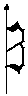 P 19 (17)11 SINH PHÒNG 1711 TIN PHÒNG 18T211 VĂN 2 11 VĂN 1 THP 20 (18)T1P Y tếTẦNG 5TẦNG 410 TOÁN 1PHÒNG 610 TOÁN 2PHÒNG 510 LÝPHÒNG 410 LÝPHÒNG 410 HÓAPHÒNG 310 HÓAPHÒNG 310 SINHPHÒNG 210 SINHPHÒNG 210 PHÁPPHÒNG 110 PHÁPPHÒNG 1TẦNG 310 VĂN 1PHÒNG 710 VĂN 2PHÒNG 810 SỬPHÒNG 910 SỬPHÒNG 910 ĐỊAPHÒNG 1010 ĐỊAPHÒNG 1010 ANH 1PHÒNG 1110 ANH 1PHÒNG 1110 ANH 2PHÒNG 1210 ANH 2PHÒNG 12TẦNG 2